Please submit (by August 15th) this application and all accompanying documents to:Delaware Physical Therapy Association
1055 North Fairfax Street
Ste 205, Alexandria, VA   22314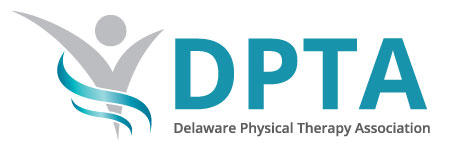 2017 Emerging Leader Award Application 
New Professional2017 Emerging Leader Award Application 
New Professional2017 Emerging Leader Award Application 
New Professional2017 Emerging Leader Award Application 
New Professional2017 Emerging Leader Award Application 
New Professional2017 Emerging Leader Award Application 
New ProfessionalName:  Name:  Name:  Name:  Name:  Name:  APTA Membership Number: Month/Year of Graduation:     Month/Year of Graduation:     Month/Year of Graduation:     Month/Year of Graduation:     Month/Year of Graduation:     School:  School:  School:  School:  School:  School:  PT License Number:PT License Number:Phone:Phone:Phone:Phone:Mailing Address: Mailing Address: Mailing Address: Mailing Address: Mailing Address: Mailing Address: Email Address:Email Address:Email Address:Email Address:Email Address:Email Address:Which 2017 conference are you planning to attend?  (Circle One)Which 2017 conference are you planning to attend?  (Circle One)Which 2017 conference are you planning to attend?  (Circle One)Combined Sections MeetingFebruary 15-18, 2017 - San Antonio, TXCombined Sections MeetingFebruary 15-18, 2017 - San Antonio, TXCombined Sections MeetingFebruary 15-18, 2017 - San Antonio, TXState Policy & Payment Forum Sept 2017 (dates and location TBD) State Policy & Payment Forum Sept 2017 (dates and location TBD) State Policy & Payment Forum Sept 2017 (dates and location TBD) Federal Advocacy ForumApril 2017(dates TBD), Washington, DCFederal Advocacy ForumApril 2017(dates TBD), Washington, DCFederal Advocacy ForumApril 2017(dates TBD), Washington, DCDE, DC, MD State Chapters 2017 Regional Fall Conference - (dates and location TBD)DE, DC, MD State Chapters 2017 Regional Fall Conference - (dates and location TBD)DE, DC, MD State Chapters 2017 Regional Fall Conference - (dates and location TBD)NEXT Conference & ExpositionJune 21-24, 2017 - Boston, MANEXT Conference & ExpositionJune 21-24, 2017 - Boston, MANEXT Conference & ExpositionJune 21-24, 2017 - Boston, MAHave you ever been on professional probation? (Circle One)Have you ever been on professional probation? (Circle One)Have you ever been on professional probation? (Circle One)Have you ever been on professional probation? (Circle One)YESNOIf YES, please list why: If YES, please list why: If YES, please list why: If YES, please list why: If YES, please list why: If YES, please list why: 